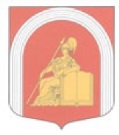 ВНУТРИГОРОДСКОЕ МУНИЦИПАЛЬНОЕ ОБРАЗОВАНИЕГОРОДА ФЕДЕРАЛЬНОГО ЗНАЧЕНИЯ САНКТ-ПЕТЕРБУРГА МУНИЦИПАЛЬНЫЙ ОКРУГАКАДЕМИЧЕСКОЕ ПОСТАНОВЛЕНИЕОб утверждении Положения «Об организации благоустройства на территории в границах внутригородского муниципального образования города федерального значения Санкт-Петербурга муниципальный округ Академическое»Руководствуясь Федеральным Законом Российской Федерации от 06.10.2003 № 131-Ф3 «Об общих принципах организации местного самоуправления в Российской Федерации», Законом Санкт-Петербурга от 25.12.2015 № 891-180 «О благоустройстве в Санкт-Петербурге», Законом Санкт-Петербурга от 23.06.2010 № 396-88 «О зеленых насаждениях в Санкт-Петербурге»,  Законом Санкт-Петербурга от 23.09.2009 № 420-79 «Об организации местного самоуправления в Санкт-Петербурге», Постановлением Правительства Санкт-Петербурга от 09.11.2016 № 961 «О Правилах благоустройства территории Санкт-Петербурга и о внесении изменений в некоторые постановления Правительства Санкт-Петербурга», Постановлением Правительства Санкт-Петербурга от 06.10.2016 № 875 «Об утверждении правил благоустройства территории                            Санкт-Петербурга в части, касающейся правил производства земляных, ремонтных и отдельных работ, связанных с благоустройством территории Санкт-Петербурга», Постановлением Правительства Санкт-Петербурга от 20.06.2008 № 743 «О Порядке рубки и(или) пересадки, а также любого другого правомерного повреждения или уничтожения зеленых насаждений в Санкт-Петербурге», Уставом внутригородского муниципального образования города федерального значения Санкт-Петербурга муниципальный округ Академическое и иными правовыми актами МО МО Академическое, Местная АдминистрацияПОСТАНОВЛЯЕТ:Утвердить Положение «Об организации благоустройства на территории в границах внутригородского муниципального образования города федерального значения Санкт-Петербурга муниципальный округ Академическое» согласно приложению к настоящему постановлению.Настоящее постановление вступает в силу с момента принятия.Контроль за исполнением настоящего постановления оставляю за собой.Врио главы Местной Администрации                                                       Е.В. КоротковаПриложение к постановлению Местной АдминистрацииМО МО Академическоеот                    2023г.   №         -МА-2023ПОЛОЖЕНИЕОб утверждении Положения «Об организации благоустройства на территории в границах внутригородского муниципального образования Санкт-Петербурга муниципальный округ Академическое»             Настоящее Положение в соответствии с действующим законодательством разработано в целях реализации Местной Администрацией внутригородского муниципального образования города федерального значения Санкт-Петербурга муниципальный округ Академическое (далее - МА МО МО Академическое) вопросов местного значения по организации благоустройства на территории в границах внутригородского муниципального образования города федерального значения Санкт-Петербурга муниципальный округ Академическое (далее – муниципальное образование).Реализация вопроса местного значения «Организация благоустройства территории муниципального образования» включает: - обеспечение проектирования благоустройства при размещении элементов благоустройства; - содержание внутриквартальных территорий в части обеспечения ремонта покрытий, расположенных на внутриквартальных территориях, и проведения санитарных рубок (в том числе удаление аварийных, больных деревьев и кустарников) на территориях, не относящихся к территориям зеленых насаждений в соответствии с законом Санкт-Петербурга; - размещение, содержание спортивных, детских площадок, включая ремонт расположенных на них элементов благоустройства, на внутриквартальных территориях; -  размещение устройств наружного освещения детских и спортивных площадок на внутриквартальных территориях (за исключением детских и спортивных площадок, архитектурно-строительное проектирование и строительство объектов наружного освещения которых осуществляются в соответствии с адресной инвестиционной программой, утверждаемой законом Санкт-Петербурга о бюджете Санкт-Петербурга на очередной финансовый год и на плановый период);- размещение, содержание, включая ремонт, ограждений декоративных, ограждений газонных, парковочных столбиков, полусфер, надолбов, приствольных решеток, устройств для вертикального озеленения и цветочного оформления, навесов, беседок, уличной мебели, урн, элементов озеленения, информационных щитов и стендов; -  размещение планировочного устройства, за исключением велосипедных дорожек, размещение покрытий, предназначенных для кратковременного и длительного хранения индивидуального автотранспорта, на внутриквартальных территориях;- временное размещение, содержание, включая ремонт, элементов оформления Санкт-Петербурга к мероприятиям, в том числе культурно-массовым мероприятиям, городского, всероссийского и международного значения на внутриквартальных территориях;Деятельность по реализации вопроса местного значения «Организация благоустройства территории муниципального образования» направлена на достижение следующих целей и задач:- обеспечение благоприятных условий проживания для жителей муниципального образования;- создание условий для отдыха и занятия спортом на территории муниципального образования;- формирование благоприятной среды жизнедеятельности населения муниципального образования;-   создание комфортных условий для отдыха на территории муниципального образования;- формирование у населения муниципального образования бережного отношения к зеленым насаждениям.Реализация вопроса местного значения «Организация благоустройства территории муниципального образования», осуществляется на основании ежегодно разрабатываемых и утверждаемых Местной Администрацией муниципальных программ.Муниципальные программы формируются на срок, соответствующий сроку действия решения Муниципального Совета муниципального образования об утверждении бюджета МО МО Академическое на очередной финансовый год.Муниципальные программы формируются и реализуются структурным подразделением Местной Администрации, на которое возложено решение указанного вопроса местного значения.Муниципальные программы формируются исходя  из первоочередной потребности заявлений и обращений граждан, предложений органов местного самоуправления муниципального образования, органов государственной исполнительной власти, организаций и объединений. При необходимости муниципальные программы корректируются в процессе их исполнения.Муниципальные программы содержат перечень запланированных работ, определяют сроки и место проведения, статьи расходов на их проведение.Проведение работ осуществляется силами сторонних организаций, посредством заключения Муниципальных контрактов, договоров.Сформированные  муниципальные программы утверждаются Местной Администрацией до дня внесения на рассмотрение Муниципального Совета муниципального образования проекта решения о местном бюджете муниципального образования на очередной финансовый год.Финансирование мероприятий по организации благоустройства территории муниципального образования осуществляется за счет средств местного бюджета муниципального образования на соответствующий финансовый год, в том числе за счет средств субсидии из бюджета Санкт-Петербурга бюджету МО МО Академическое. Контроль за соблюдением настоящего Положения осуществляется в соответствии с действующим законодательством и Уставом муниципального образования.МЕСТНАЯ АДМИНИСТРАЦИЯ(МА МО МО АКАДЕМИЧЕСКОЕ) «11» января 2023 г.№ 07-МА-2023 